THIS IS THE HEADLINE Firstname Lastname1*, Firstname Lastname21Institution, Department, Street, Postcode, City, Country2Institution, Department, Street, Postcode, City, Country*name@corresponding-author.comPlease describe your topic here and name the file as follows: firstname_lastname.pdf. Use bolt, 16 pt font size with uppercase for the heading, 14 pt font size for the names underlining the name of the corresponding author, and 12 pt font size for the affiliation, email-address of the corresponding author and the text. Please use Arial font with justified text. References are indicated using sequential numbers in square brackets. You can include up to two figures and their captions in the table below. The table for Fig. 1 and 2 can be adjusted as needed. The table is used to keep the graphics and the figure caption nicely separated. One whole A4 paper size page (21 x 29,7 cm²) with 2,54 cm margin on all four sides is used. The single page includes the entire abstract, i.e. both, the text and the figures. In Figs. 1 and 2, please use 300 dpi resolution for graphics. This way, the abstract looks nice both, on a website, in print, or as a PDF. Please submit both, a PDF with 300 dpi graphics and original Microsoft Word or Open Office file. Both, PDF and Word files should be less than 8 MB combined and sent to g.wilbs@fz-juelich.de AND st.steinmann@fz-juelich.de before February 18th, 2022.References:[1] E.X. Ample, T. Emplate, Ultramicroscopy 132, 23-30 (2012).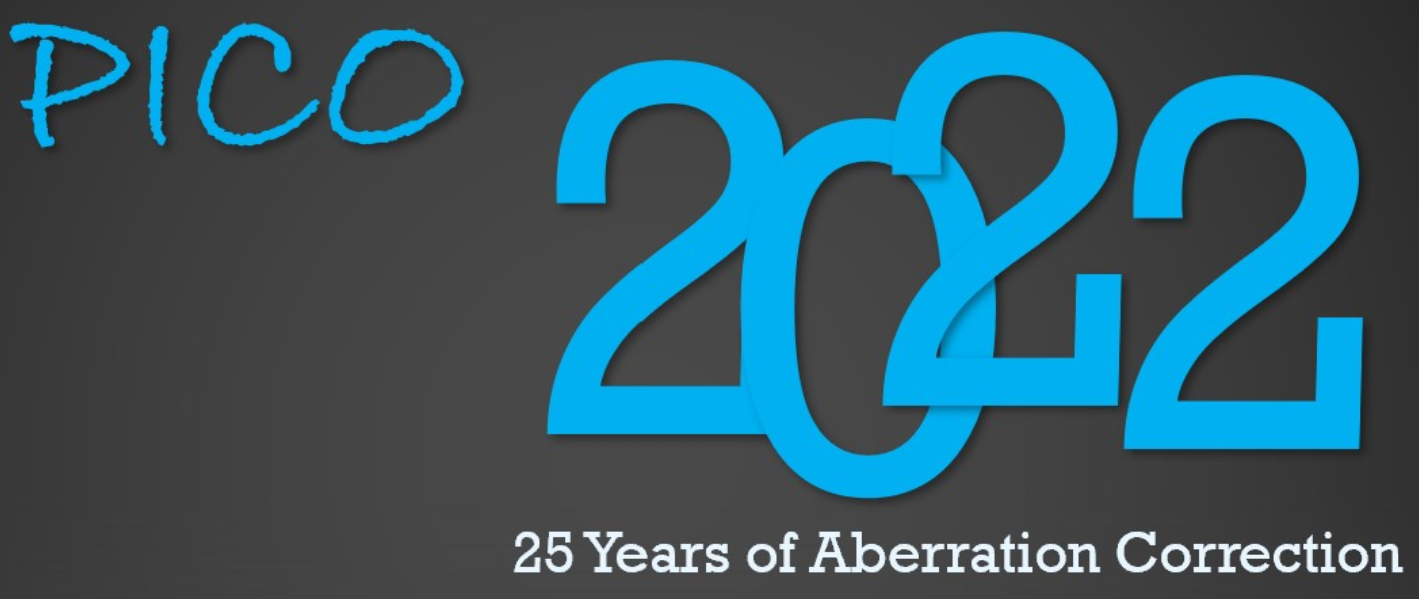 Fig. 1 This is an image Fig. 2. This is another image